V- TROFEO CIUDAD DE ALCOI DE GRUPOS-SHOW			      	CAMPEONATOS DE ESPAÑA GRUPOS-SHOW             GRANDES - PEQUEÑOS			        2021		                   JUNIORS – CUARTETOS                                                RELACIÓN DE PARTICIPANTES ** PROVISIONALATENCIÓN: Las Federaciones Autónomas deberán revisar la misma por si hubiera algún error u omisión, debiendo comunicarlo a este CNPA hasta el próximo Sábado día 17 de Abril a las 16:00 horas, transcurrido este plazo se dará como correcta.	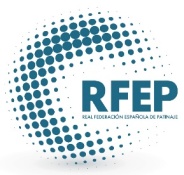 								   						COMITÉ NACIONALReus, a 16 de Abril de 2021Nº-Fed.G. GrandesNº-Fed.G. PequeñosNº-Fed.G. JuniorNº-Fed.G. Cuartetos////And.//////////////////1-And.CP. Giralda1-And.CP. Loreto1-And.CP. Loreto////And.//////////////////2-And.Alhaurin el Grande////And.//////////////////2-And.Alhaurin de La Torre////Arag.//////////////////////Arag.//////////////////2-Arag.CP. Alvia3-Arag.PA. Aurora////Arag.//////////////////////Arag.//////////////////////Arag.//////////////////4-Arag.CN. Elios////Arag.//////////////////////Arag.//////////////////////Arag.//////////////////5-Arag.CR. Alfinden////Ast.//////////////////3-Ast.CP. Virgen de La Luz3-Ast.CP. Virgen de La Luz////Ast.//////////////////1-Cant.H.C. Laredo////Cant.//////////////////////Cant.//////////////////////Cant.//////////////////////Cana.//////////////////////Cana.//////////////////////Cana.//////////////////////Cana.//////////////////////C. Le.//////////////////4-C. Le.CPA. Ciudad de Burgos////C. Le.//////////////////6-C. Le.CPA. Slide////C. Ma.//////////////////5-C. Ma.Patinaje Guadalajara////C. Ma.//////////////////////C. Ma.//////////////////2-Cat.CPA Olot6-Cat.FD. Cassanenc4-Cat.CPA. Olot7-Cat.Artistic Skating Cunit////Cat.//////////////////7-Cat.CP. Bescanó5-Cat.CP. L´Aldea8-Cat.AP. Lliça de Vall////Cat.//////////////////8-Cat.CP. Premiá6-Cat.CEPA. Girona9-Cat.CPA. Les Franqueses////Cat.//////////////////9-Cat.CPA. Roda7-Cat.Maçanet PA10-Cat.El Masnou////Cat.//////////////////////Cat.//////////////////8-Cat.Reus Deportiu	11-Cat.CP. Manlleu////Cat.//////////////////////Cat.//////////////////9-Cat.PA. Tordera12-Cat.Sant Celoni////Cat.//////////////////////Cat.//////////////////10-Cat.GEIEG13-Cat.Dertusa CP.////Cat.//////////////////////Cat.//////////////////11-Cat.CP. Bescanó////Cat.//////////////////////Estre.//////////////////////Estre.//////////////////////Estre.//////////////////////Estre.//////////////////3-Gall.CP. Ribeira10-Gall.CP. Alquimia12-Gall.CPA. Condado14-Gall.Patín Axel4-Gall.CPA. Ribez11-Gall.CPA. Omega13-Gall.CPA. Ribex15-Gall.CP. Alquimia////Gall.//////////////////12-Gall.Patin Axel Arteixo14-Gall.CP. Ribeira16-Gall.CP- Ribeira////Gall.//////////////////13-Gall.Patiart Coristanco15-Gall. Patín Porriño17-Gall.CD. Fervelló////Gall.//////////////////////Gall.//////////////////16-Gall.Patin Oroso////Gall.//////////////////////I. B.//////////////////14-I. B.CP. Alpha17-I. B.CP. Alpha18-I. B.CP. Alpha5-Mad.CPA. Alcorcón15-Mad.Doctor Patín18-Mad.PA. Alcalá19-Mad.Doctor Patín 6-Mad.Doctor Patin16-Mad.CP- Alcalá19-Mad.Tres Cantos20-Mad.C. Aluche PA.////Mad.//////////////////17-Mad.CDE MP. Mejorada////Mad.//////////////////////Mad.//////////////////////Mur.//////////////////////Mur.//////////////////////Mur.//////////////////////Mur.//////////////////////Na.//////////////////18-Na.CPA. AD. Noain////Na.//////////////////////Na.//////////////////////Rioj.//////////////////////Rioj.//////////////////////Rioj.//////////////////////Rioj.//////////////////////Val.//////////////////19-Val.CP. Alcoi20-Val.Club Atl. Montemar////Val.//////////////////////Val.//////////////////////Val.//////////////////21-Val.CP. Muro////Val.//////////////////////Vasca//////////////////20VascaC. Ibase21Vasca//////////////////21VascaC. IbaseNº-Fed.G. GrandesNº-Fed.G. PequeñosNº-Fed.G. JuniorNº-Fed.G. Cuartetos